NOME:                                   Nº:                                           6º ANO:ROTEIRO DE ATIVIDADES DE HISTÓRIA DA SEMANA DE                        01/06 Á 08/06/2020-   PROFª Copiar o texto Mesopotâmia no caderno:                            MESOPOTÂMIAAprenda mais sobre a Mesopotâmia, região conhecida por abrigar inúmeros povos da antiguidade oriental, como os assírios e os sumérios.A Mesopotâmia era uma região do Oriente Médio localizada entre os rios Tigre e Eufrates e abrigou diversas civilizações da antiguidade oriental. Ela estava inserida em um Crescente Fértil, característica de regiões desérticas banhadas por importantes rios que garantiam a fertilidade do solo. A Mesopotâmia teve como principais povos os sumérios, amoritas, assírios e caldeus.                                       Povos da MesopotâmiaA Mesopotâmia é considerada um dos berços da civilização, pois abrigou os primeiros povos da humanidade que se organizaram de maneira sedentarizada. Os primeiros a fixaram-se na região foram os sumérios, por volta de 5000 a.C. Eles foram os responsáveis pela construção das primeiras cidades, como Ur e Eridu.As cidades sumérias eram consideradas cidades-estado por possuir administração independente uma das outras. Os sumérios também construíram as primeiras barragens, reservatórios e canais de irrigação para conter as cheias dos rios e armazenar e transportar água para regiões distantes.Para facilitar a contabilidade do comércio e da produção agrícola, os sumérios desenvolveram a primeira forma de escrita da humanidade, conhecida como escrita cuneiforme. Esse tipo de escrita era feito em blocos de argila com o uso de um objetivo pontiagudo, que era chamado de cunha.Por volta de 2200 a.C., os sumérios foram conquistados pelos acádios que habitavam na região central da Mesopotâmia (os sumérios habitavam ao sul). Com a chegada dos acádios, foi formado o Império Acádio, que teve Sargão I como principal rei. Esse império teve curta duração, pois logo foi destruído com a chegada dos gútios e dos elamitas na Mesopotâmia.Em 1900 a.C., os amoritas, a partir da cidade da Babilônia, iniciaram a conquista da Mesopotâmia e formaram o Primeiro Império Babilônico. Com o reinado de Hamurábi, esse império transformou Babilônia em um importante centro urbano da época. Foi esse rei que também organizou o famoso Código de Hamurábi.O Código de Hamurábi agrupava uma série de leis da época baseadas no princípio da Lei de Talião, com o lema “olho por olho, dente por dente”. Esse conjunto de leis estipulava que quem cometesse delitos seria punido de maneira equivalente e proporcional ao dano que havia cometido. O domínio dos amoritas enfraqueceu-se com a morte de Hamurábi e com os ataques que sofreram de cassitas e hititas.                                                 Religião na MesopotâmiaNa questão religiosa a Mesopotâmia era bastante diversificada, onde estavam presentes várias crenças e divindades. Muitas delas podem ser encontradas nas formas mais variadas, podendo ter sua imagem vinculada a figura humana, ou, como na maioria das vezes, tinha características relacionadas a elementos da natureza.Podemos citar aqui algumas dessas divindades como Shamash, que era considerado o deus do sol e da justiça. Anu, considerado senhor dos céus. Sin, considerado deusa da lua. E Ishtar, considerada deus da guerra e do amor.Uma caracteristica importante da religião mesopotamica é que ela propria tinha característica dualista, onde era possivel encontrar sempre o bom e o ruim, o bem e o mal e buscando sempre tentar compreender essa relação, utilizavam de métodos não convencionais para uma religião como a adivinhação, a magia, e a astrologia.A religião mesopotamica também permitia que em diversas cidades de seu domínio, acreditasse fielmente na vida após a morte e assim desenvolveram vários ritos funenários. Tinham o costume de enterrarem os mortos com alguns objetos pessoais dentro da tumba, e uma outra caracteristica interessante de ser citada é que atraves da própria tumba onde o falecido foi colocado poderia nos indicar a condição financeira dele e da família. Ou seja, se o defunto fosse rico, obviamente sua tumba seria mais requintada do que de um pobre mesopotamico.A morte parecia ter uma grande importância nessa cultura, fato que nos levam a concluir isso é a observação de sua literatura, onde através de narrativas miticas escritas por eles podemos localizar a sua crença de que os mortos passavam para um mundo subterrâneo, mostrando a crença na morte como algo místico.Misticismo que também é muito encontrado na literatura mesopotamica, onde no texto “O mito da criação” relatam a origem do mundo através de feitos de Marduk, que era uma das principais divindades mesopotamicas. Podemos citar também o texto “Epopeia de Gilgamesh” onde relatam algumas aventuras de um gigante que teria controlado uma cidade chamada Uruk.                O surgimento da escrita - A escrita cuneiforme da MesopotâmiaAo que a história nos informa, o mais antigo sistema de escrita terá nascido por volta do ano de 3100 a. C. no Sul da Mesopotâmia, como resultado do processo de assimilação entre os Sumérios e os povos semitas da Arábia.Em conformidade com o que já havíamos dito anteriormente, o processo teve início a partir de uma imagem simples, a qual evoluiu para um símbolo pictográfico fonetizado, para só mais tarde se constituir numa palavra.O suporte era, à data, a massa mole de argila (placas de barro), na qual se inscreviam e gravavam, com a ajuda de um estilete, os símbolos gráficos em forma de cunha (até porque era difícil desenhar em barro mole sinais curvos), para depois serem cozidas como se de peças de cerâmica se tratasse.Com o decurso natural do tempo, o sistema sumério cuneiforme (do latim cuneus, que significa cunha) foi adotado por outros povos, sendo que a dada altura, em todos os estados da Mesopotâmia se escrevia com caracteres cuneiformes, originalmente constituídos por desenhos de objetos, não só sobre as placas de argila mas também sobre peças de marfim e pequenas tábuas de madeira. Inicialmente concebido para responder a propósitos administrativos (leis, éditos, contabilidade dos comerciantes e dos Estados), depressa extravasou este primeiro objetivo para passar a ser utilizado para exprimir o pensamento do homem.A escrita mesopotâmica era uma escrita complexa, composta por 2000 sinais cuneiformes originais, muito embora somente 200 ou 300 fossem utilizados constantemente.Utilizada para exprimir as duas principais línguas da Mesopotâmia – a suméria do sul, e a acádica do norte –, ao fim de algum tempo, deixou de ser escrita em colunas para passar a apresentar-se em linhas – escrita horizontal –, legível da esquerda para a direita.A escrita cuneiforme manteve-se vigente até ao começo da nossa era.                                          Povos da MesopotâmiaA Mesopotâmia abrigou diversos povos da antiguidade, atraídos pela fertilidade do solo que era garantida pelos ciclos de cheias dos rios Tigre e Eufrates. Entre os inúmeros povos que habitaram a região, destacam-se os sumérios, os amoritas, os assírios e os caldeus. Outros povos que tiveram relevância na história mesopotâmica foram os acádios e os elamitas.

→ Sumérios: Os primeiros povos a estabelecerem-se na Mesopotâmia foram os sumérios, por volta de 5000 a.C. Eles fundaram as primeiras cidades da região, das quais se destacam, por exemplo, Ur, Uruk e Eridu. As cidades sumérias logo assumiram a condição de cidades-estado, ou seja, possuíam total autonomia e uma administração própria.Essas cidades estiveram em constante estado de guerra umas com as outras pela disputa de terras. Cada uma delas possuía um deus ou deusa distinto e, para a adoração desse deus, eram construídos templos conhecidos como zigurates. As cidades sumérias desenvolveram uma característica típica dos agrupamentos humanos: as diferenças entre classes sociais. Na Suméria, existia uma pequena classe bem estabelecida e privilegiada que vivia à custa do trabalho das classes baixas.Os sumérios criaram a primeira forma de escrita da humanidade, conhecida como escrita cuneiforme. A escrita cuneiforme foi desenvolvida pelos sumérios por volta de 3000 a.C. para manter um registro sobre a contabilidade do comércio, do palácio real e da produção agrícola. Os registros escritos eram realizados em blocos de argila a partir de um objeto pontiagudo conhecido como cunha. Outros povos que habitaram a região também utilizaram-se da escrita cuneiforme.

→ AcádiosPor volta de 2200 a.C., os acádios, um povo que habitava a região central da Mesopotâmia, conquistou as grandes cidades da Suméria e fundaram o Império Acádio. Os acádios tinham Ágade como sua principal cidade e tiveram Sargão I como importante rei. Esse império foi um dos primeiros centralizados da humanidade.O Império Acádio, no entanto, teve um curto período de existência. Rebeliões internas, aliadas à pressão exercida pela chegada de outros povos estrangeiros, como os gútios e os elamitas, enfraqueceram esse império. O enfraquecimento dos acádios permitiu a conquista do poder pelos amoritas.

→ Amoritas: Os amoritas eram um povo semita originário do deserto da Arábia que haviam se estabelecido na cidade da Babilônia. Por volta de 1900 a.C., esse povo constituiu um império na região, conhecido como Primeiro Império Babilônico. A cidade da Babilônia foi transformada em um importante centro urbano e comercial de toda a Mesopotâmia. O principal rei dos amoritas foi Hamurábi, responsável por expandir as fronteiras do Primeiro Império Babilônico. Atribui-se a Hamurábi o feito de ter promovido um grande desenvolvimento no plantio agrícola com a construção de inúmeros canais de irrigação. Ele também ficou conhecido por organizar um conjunto de leis mesopotâmicas em um mesmo código, conhecido como Código de Hamurábi.O Código de Hamurábi agrupava uma série de leis tradicionais da Mesopotâmia sobre o lema da Lei de Talião: “olho por olho, dente por dente”. Assim, de acordo com esse código, todo aquele que cometesse algum delito teria uma punição proporcional e equivalente ao dano que tivesse causado.Após a morte de Hamurábi, o Primeiro Império Babilônico passou por um processo de enfraquecimento que contou com intrigas políticas e rebeliões populares. Além disso, a chegada de povos estrangeiros contribuiu para o fim do domínio babilônico. Nesse período, destacaram-se os ataques dos cassitas e dos hititas.

→ AssíriosOs assírios eram um povo que habitava a região norte da Mesopotâmia e que, ao longo do segundo milênio a.C., organizaram uma sociedade extremamente militarizada. O exército assírio era considerado o mais poderoso e organizado de seu tempo. Isso porque os assírios formaram um exército profissional em constante treino, que utilizava armas de metal e carros de guerra puxados por cavalos.Os assírios ficaram conhecidos como guerreiros cruéis em batalha, pois utilizavam-se de técnicas de tortura e execução extremamente cruéis. Assim, a partir da formação de um exército profissional, eles iniciaram a conquista da Mesopotâmia e, por volta de 1200 a.C., já haviam conquistado praticamente toda a região.Um dos reis mais conhecidos dos assírios foi Assurbanipal, que foi o responsável por mandar construir a grande Biblioteca de Nínive (a cidade de Nínive era a capital dos assírios). A Biblioteca de Nínive concentrou inúmeros blocos de argila com escrita cuneiforme com importantes registros sobre a vida política, social e cultural dos povos da Mesopotâmia, o que permitiu aos historiadores ampliar os conhecimentos sobre a região.Durante o reinado de Assurbanipal, o Império Assírio sofreu um grande declínio e, em 612 a.C., foi conquistado pelos caldeus, auxiliados pelos medos (povo que habitava as planícies do Irã).

→ CaldeusOs caldeus, conhecidos como neobabilônicos, constituíram o Segundo Império Babilônico ao conquistar a Mesopotâmia dos assírios em 612 a.C. O império formado pelos caldeus foi extremamente curto e, nesse período, Nabucodonosor foi seu principal rei. Atribui-se a Nabucodonosor o feito de ter ordenado a destruição de Jerusalém e de ter promovido grandes construções na cidade da Babilônia.Entre as construções mais conhecidas da Mesopotâmia, e atribuídos ao reinado de Nabucodonosor, estavam os Jardins Suspensos da Babilônia. Os Jardins Suspensos da Babilônia são considerados uma das sete maravilhas do mundo antigo, porém, muitos historiadores questionam sua existência pelo fato de não haver indícios arqueológicos e registros escritos sobre essa construção além dos registros feitos pelos gregos.Após a morte de Nabucodonosor, o domínio dos caldeus entrou em decadência, e esse povo foi conquistado pelos persas, liderados por Ciro II em 539 a.C.Copie e responda as atividades no caderno:
1-A região denominada Mesopotâmia ficava entre os riosa) Nilo e Ganges         b) Tigre e Eufrates          c) Nilo e Tigre                 d) Ganges e Eufrates
e) Ganges e Tigre2-Alguns povos que fizeram parte da civilização Mesopotâmica sãoa) sumérios e acádios       b) gregos e romanos      c) gregos e egípcios d) sumérios e romanos
e) egípcios e acádios3-O nome da região que deu origem a várias civilizações da Antiguidade e possuía uma terra fecunda eraa) Jardins da Babilônia       b) Foz do rio Nilo       c) Acádia Babilônica
d) Torre de Babel                e) Crescente Fértil4-Quais das cidades abaixo fizeram parte do desenvolvimento da Mesopotâmia?a) Cairo, Roma e Atenas      b) Atenas, Babel e Uruk    c) Roma, Cairo e Babel
d) Acádia, Babilônia e Babel              e) nenhuma das anteriores5-Hamurabi, o mais importante rei da Babilônia, organizou o chamado Código de Hamurabi, que eraa) um código de leis escritas             b) uma reunião de conselhos para o povo
c) um livro sagrado           d) uma assembleia        e) nenhuma das anteriores6-A mais antiga língua escrita, chamada de escrita cuneiforme, foi desenvolvida cerca de 3000 a.C. pelosa) Fenícios         b) Sumérios         c) Acádios      d) Babilônios       e) Amonitas7-Os fenícios, na Antiguidade, foram conhecidos, sobretudo, por suas atividades ligadas:a) À propagação do monoteísmo.            b) Ao comércio marítimo.
c) Ao expansionismo militarista.              d) À criatividade científica.      e) À agriculturaintensiva.8-Na História Antiga, os sumérios são necessariamente associados quando se estuda(m):a) A evolução econômica da civilização fenícia.
b) A base cultural das civilizações mesopotâmicas.
c) O caráter medicinal das religiões africanas.
d) A tendência beligerante dos povos árabes.
e) As raízes culturais das civilizações do Extremo Oriente.9-Na região onde atualmente se encontra o Líbano, instalou-se, no III milênio a. C., um povo semita, que passou a ocupar a estreita faixa de terra, com cerca de 200 quilômetros de comprimento, apertada entre o mar e as montanhas. Várias razões os levaram ao comércio marítimo, merecendo destaque sua proximidade geográfica com o Egito; a costa, que oferecia lugares para bons portos; e os cedros, principal riqueza, usados na construção de navios.O contido nesse parágrafo refere-se ao povo:a) fenício.       b) hebreu.         c) sumério.       d) hitita.        e) assírio.10-As sociedades que, na Antiguidade, habitavam os vales dos rios Nilo, Tigre e Eufrates tinham em comum o fato de:a) Terem desenvolvido um intenso comércio marítimo, que favoreceu a constituição de grandes civilizações hidráulicas.
b) Serem povos orientais que formaram diversas cidades-estado, as quais organizavam e controlavam a produção de cereais.
c) Haverem possibilitado a formação do Estado a partir da produção de excedentes, da necessidade de controle hidráulico e da diferenciação social.
d) Possuírem, baseados na prestação de serviço dos camponeses, imensos exércitos que viabilizaram a formação de grandes impérios milenares.11-[Na Mesopotâmia,] todos os bens produzidos pelos próprios palácios e templos não eram suficientes para seu sustento. Assim, outros rendimentos eram buscados na exploração da população das aldeias e das cidades. As formas de exploração eram principalmente duas: os impostos e os trabalhos forçados.(Marcelo Rede. A Mesopotâmia, 2002.)Entre os trabalhos forçados a que o texto se refere, podemos mencionar aa) internação de doentes e loucos em áreas rurais, onde deviam cuidar das plantações de algodão, cevada e sésamo.
b) utilização de prisioneiros de guerra como artesãos ou pastores de grandes rebanhos de gado bovino e caprino.
c) escravidão definitiva dos filhos mais velhos das famílias de camponeses, o que caracterizava o sistema econômico mesopotâmico como escravista.
d) servidão por dívidas, que provocava a submissão total, pelo resto da vida, dos devedores aos credores.
e) obrigação de prestar serviços, devida por toda a população livre, nas obras realizadas pelo rei, como templos ou muralhas.12-O rei Sargão foi um conquistador cuja memória permaneceu nas lendas e narrativas dos povos mesopotâmicos. Dizia-se que ele havia sido abandonado pela mãe nas águas do Rio Eufrates em um cesto de juncos, e foi salvo pela deusa Ishtar e assim tornou-se o iniciador de um grande império. Sobre o rei Sargão é correto afirmar quea) destruiu a cidade de Ebla em 2300 a.C.
b) inventou um tipo de escrita muito sofisticada.
c) foi derrotado por Gilgamesh rei de Uruk.
d) fez de Acádia a capital do seu império.13-A partir do III milênio a. C. desenvolveram-se, nos vales dos grandes rios do Oriente Próximo, como o Nilo, o Tigre e o Eufrates, estados teocráticos, fortemente organizados e centralizados e com extensa burocracia. Uma explicação para seu surgimento éa) a revolta dos camponeses e a insurreição dos artesãos nas cidades, que só puderam ser contidas pela imposição dos governos autoritários.
b) a necessidade de coordenar o trabalho de grandes contingentes humanos, para realizar obras de irrigação.
c) a influência das grandes civilizações do Extremo Oriente, que chegou ao Oriente Próximo através das caravanas de seda.
d) a expansão das religiões monoteístas, que fundamentavam o caráter divino da realeza e o poder absoluto do monarca.
e) a introdução de instrumentos de ferro e a consequente revolução tecnológica, que transformou a agricultura dos vales e levou à centralização do poder.14-A Mesopotâmia atual situa-se no Oriente Médio entre os rios Tigre e Eufrates, que ficam no atual Iraque, na região conhecida como Crescente Fértil. Seu nome vem do grego (meso=meio e potamos=água) e significa “terra entre rios”. A fertilidade dessa região, localizada em meio a montanhas e desertos, deve-se à presença dos rios.Sobre a civilização mesopotâmia, na Antiguidade Oriental, analisar os itens abaixo:I. A estrutura social baseava-se na existência de uma pequena elite, controladora de uma vasta população que estava submetida ao trabalho compulsório, característica de um governo despótico, de fundamento teocrático, que domina todos os grupos sociais.
II. O Estado era responsável pelas obras hidráulicas necessárias para a sobrevivência da população, bem como pela cobrança de impostos e pela administração de estoques de alimentos.
III. Na religião mesopotâmia, o governante era representado e compreendido por seus súditos mais como uma divindade viva do que como um representante dos deuses.
IV. Em termos políticos, a Mesopotâmia caracterizou-se por ter, na instituição monárquica, personificada no governante, o seu principal fator de unidade.Está(ão) CORRETO(S):a) Somente o item I.
b) Somente os itens I e II.
c) Somente os itens I, III e IV.
d) Somente os itens II e IV.
e) Todos os itens.15- Fazer uma pesquisa sobre as Sete Maravilhas do Mundo Antigo, onde surgiu, como elas são, etc.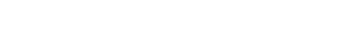 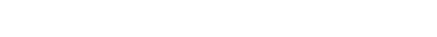 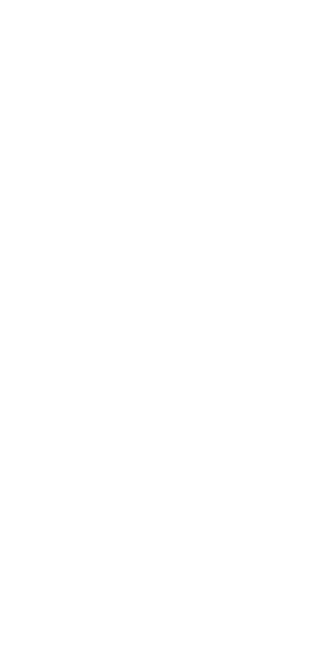 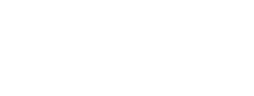 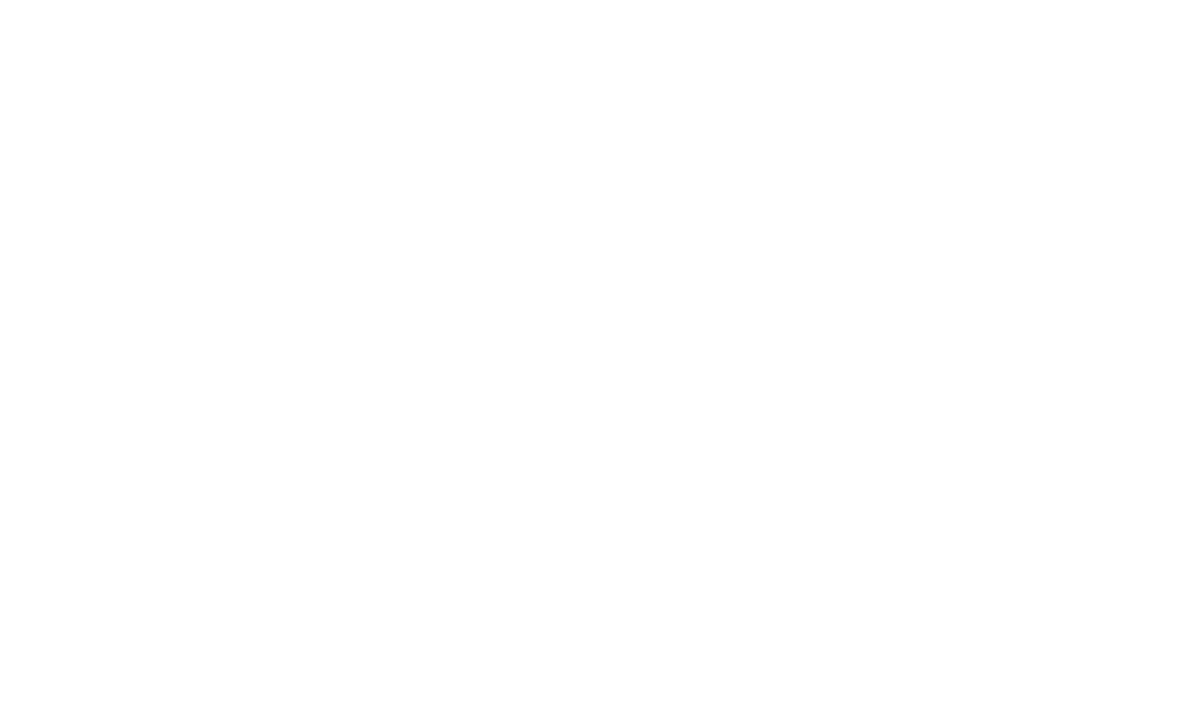 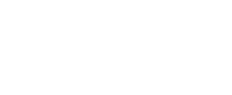 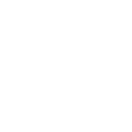 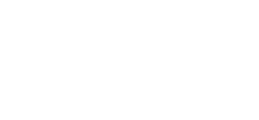 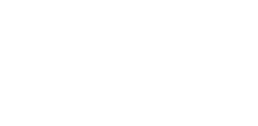 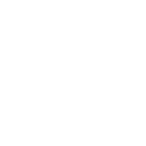 